2/6/2020 Dear ISL Affiliates: The Institute for Successful Longevity is pleased to announce a $750 Esther & Del Grosser Scholarship for student research, as well as a prize (to be determined) for best poster at this year’s Student Poster Research Day on March 27th, 2020, in the Psychology Building, 2nd Floor Atrium. The $750 award is open to your graduate students.  The poster award could involve graduate or undergraduate students working with you.If you would like to nominate a student, please submit the following completed information to ISL’s administrative assistant, Callie Kindelsperger’s email at cperson@fsu.edu by March 6, 2020. The following complete information is required for consideration of this award:  A one-page letter from the student indicating how their research contributes to the Institute’s mission, as outlined in the “Our Goals” section of the ISL web site: www.isl.fsu.edu. A letter of recommendation from you, the student’s advisor, highlighting the student’s accomplishments and why you believe that they merit the award. Your student’s CV. Please combine these materials into a single pdf file that you can attach to the nomination email.The award will be presented during our Student Poster Research Day. Please don’t hesitate to reach out to us if you have any questions or concerns. You may contact us at isl@fsu.edu or you may reach out to our administrative assistant directly at the email listed above, where Callie will be happy to address any questions, comments, or concerns that you may have.Sincerely,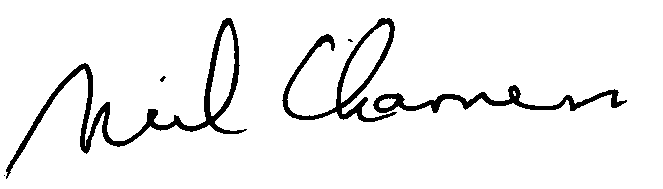 Neil CharnessDirector, Institute for Successful LongevityWilliam G. Chase Professor of Psychology